VSTUPNÍ ČÁSTNázev komplexní úlohy/projektuZobrazovací metody a druhy promítáníKód úlohy23-u-3/AD53Využitelnost komplexní úlohyKategorie dosaženého vzděláníH (EQF úroveň 3)L0 (EQF úroveň 4)Skupiny oborů23 - Strojírenství a strojírenská výrobaVazba na vzdělávací modul(y)Technická normalizace ve strojírenstvíTechnická normalizaceŠkolaVyšší odborná škola a Střední průmyslová škola Žďár nad Sázavou, Studentská, Žďár nad SázavouKlíčové kompetenceKompetence k učení, Kompetence k řešení problémů, Matematické kompetence, Digitální kompetenceDatum vytvoření30. 06. 2019 16:37Délka/časová náročnost - Odborné vzdělávání16Délka/časová náročnost - Všeobecné vzděláváníPoznámka k délce úlohyRočník(y)1. ročníkŘešení úlohyindividuálníCharakteristika/anotaceKomplexní úloha spočívá v nakreslení vybraných součástí pomocí pravoúhlého promítání.  JÁDRO ÚLOHYOčekávané výsledky učeníŽák:rozliší jednotlivé druhy zobrazování a to především v 1. a ve 3. kvadrantupoužívá axonometrické a kosoúhlé promítánízobrazí jednotlivá geometrická tělesapoužívá pohledypoužívá řezy a průřezySpecifikace hlavních učebních činností žáků/aktivit projektu vč. doporučeného časového rozvrhuŽáci chápou základní způsoby promítání a dovedou je používat. Rozlišují metody promítání, umístění jednotlivých pohledů a jejich souvislosti.Metodická doporučeníŽáci pracují samostatně a podle zadané součásti vytváří pohledy, řezy a průřezy na výkresech k jednoznačnému určení tvaru zadané součásti.Způsob realizaceRealizace této komplexní úlohy může probíhat v učebně. Žáci musí mít k dispozici zadání, papír pro řešení a rýsovací pomůcky.PomůckyZadánípísemné zadání komplexní úlohy pro žákarýsovací a psací potřebyrýsuje výkres na pracovní listPracovní list č. – kontrolníJe k dispozici vyučujícímuVÝSTUPNÍ ČÁSTPopis a kvantifikace všech plánovaných výstupůTeoretická část:narýsovat výkrespoužívat vhodné typy čarsprávně umístit jednotlivé pohledy, řezy a průřezypoužít pro zobrazení součásti vhodné pohledy, řezy a průřezyKritéria hodnoceníSplnění časového limituSprávné použití pohledů, řezů a průřezů.Jejich správné umístění a označení na výkrese.Hodnocení známkou:1 (výborný)Žák nakreslil danou součást správně, použil správné druhy čar, použil vhodné pohledy, řezy a průřezy a správně je umístil na výkrese.2 (chvalitebný)Žák nakreslil danou součást správně, nepoužil správné druhy čar, použil vhodné pohledy, řezy a průřezy nebo nesprávně je umístil na výkrese.3 (dobrý)Žák nakreslil danou součást správně, nepoužil správné druhy čar, nepoužil vhodné pohledy, řezy a průřezy nebo je nesprávně umístil na výkrese.4 (dostatečný)Žák nakreslil danou součást správně, nepoužil správné druhy čar, nepoužil vhodné pohledy, řezy a průřezy a nesprávně je umístil na výkrese.5 (nedostatečný)Žák nenakreslil danou součást správně.Doporučená literaturaKLETEČKA, Jaroslav. FOŘT, Petr. Technické kreslení. ComputerPress 2007. ISBN 978-80-251-1887-0.PoznámkyObsahové upřesněníOV RVP - Odborné vzdělávání ve vztahu k RVPPřílohyPracovni-list-Zobrazovani.pdfReseni-Zobrazovani-1.pdfReseni-Zobrazovani-2.pdfZadani-Zobrazeni-2.pdfZadani-Zobrazovani-1.pdfMateriál vznikl v rámci projektu Modernizace odborného vzdělávání (MOV), který byl spolufinancován z Evropských strukturálních a investičních fondů a jehož realizaci zajišťoval Národní pedagogický institut České republiky. Autorem materiálu a všech jeho částí, není-li uvedeno jinak, je Leoš Plíšek. Creative Commons CC BY SA 4.0 – Uveďte původ – Zachovejte licenci 4.0 Mezinárodní.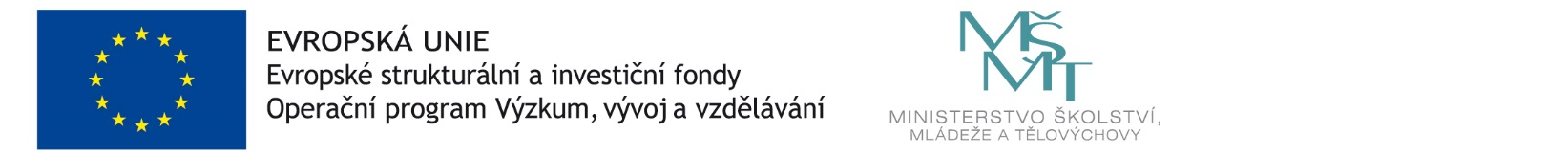 